Welcome to OSHClub, provider of Before & After School Care Programs at Tinternvale Primary School! We’re all about creating happy memories for your little ones. Our programs are designed so that every child, no matter their age, skill level, or interests, feels included and has fun.We offer a diverse range of experiences before school and after school and focus on building knowledge, skills, and behaviours that help prepare your child for a world yet to be imagined.You can be confident that your child is in safe hands with our highly experienced and passionate educators. Whether your child attends OSHClub daily or casually, each visit is an exciting new adventure with yummy food, exciting clubs, activities, mindfulness, and so much more!Enrolling with us is easy and completely free. Head to our website, oshclub.com.au or call our Customer Service Team on 1300 395 735 to enrol and book in today. We look forward to welcoming you and your family to OSHClub.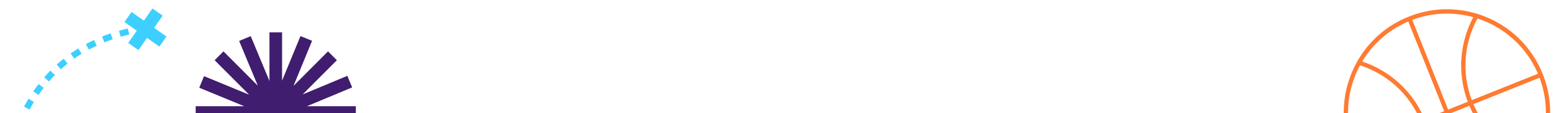 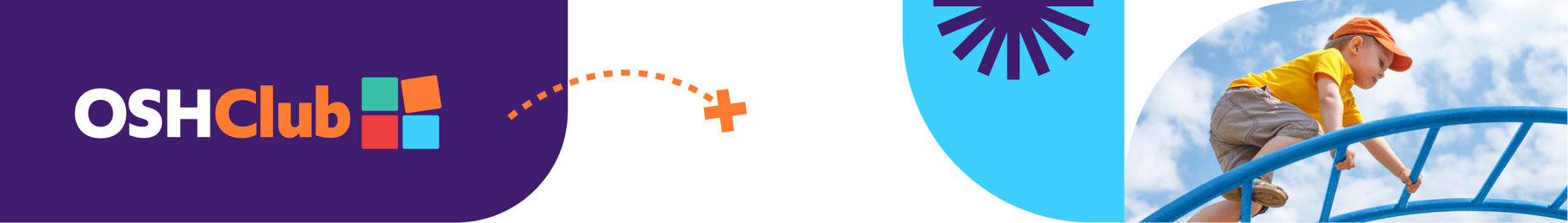 